Mod. DSAN - eredi Al Ministero dell’Economia e delle Finanze DAG - Direzione dei Servizi del Tesoro Ufficio IXdcst.dag@pec.mef.gov.it DICHIARAZIONE SOSTITUTIVA DELL’ATTO DI NOTORIETÀ (1) Ai sensi degli artt. 21, 38 e 47 del d.p.r. 28/12/2000 n. 445 e successive modifiche e integrazioni (Testo unico delle disposizioni legislative e regolamentari in materia di documentazione )Io sottoscritto/a 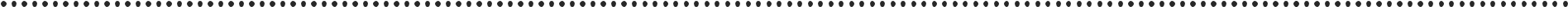 	(cognome) 	(nome) consapevole delle sanzioni previste dal codice penale e dalle leggi speciali in materia per il caso di dichiarazione falsa o mendace e l’uso di atto falso, come previsto dall’art. 76 del citato DPR, sotto personale responsabilità D I C H I A R O (1)che il/la Signor/a 	(cognome) 	(nome) 	nato il |__||__|/|__||__|/|__||__||__||__|  a  	prov. |__||__| 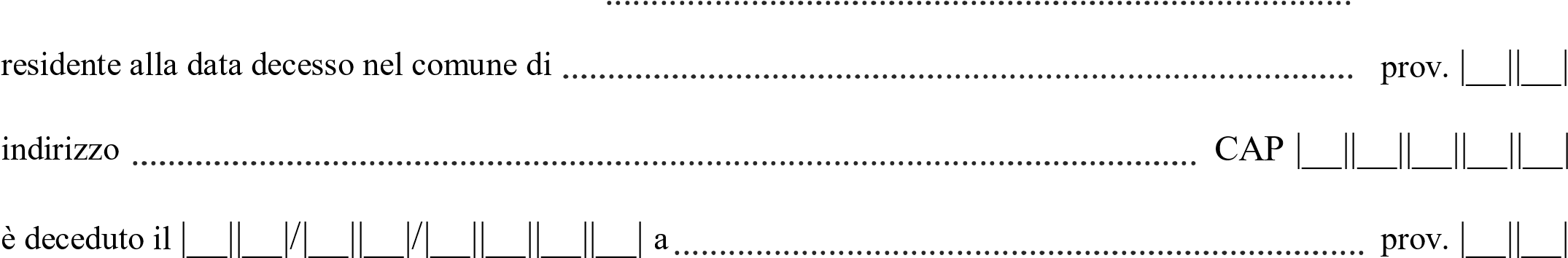 senza lasciare testamento, né disposizioni circa le sue ultime volontà lasciando precise disposizioni testamentarie con testamento: dalle quali risulta che: 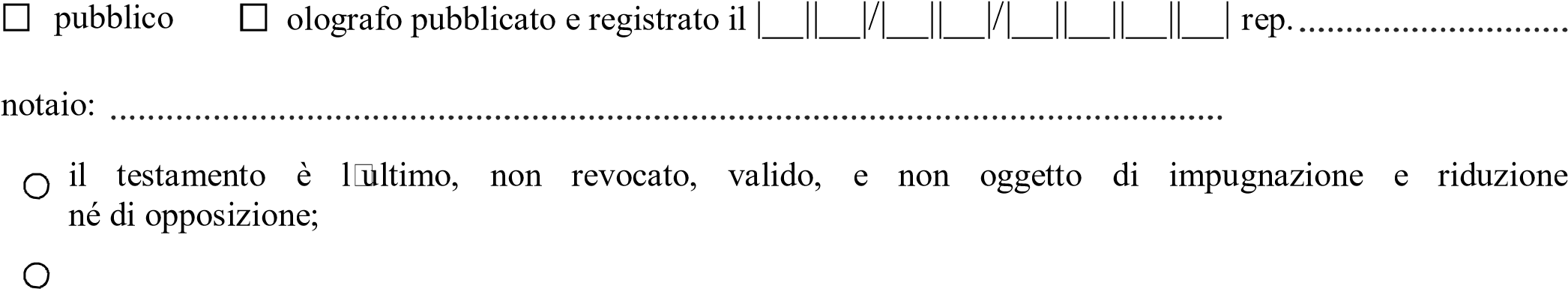 il/la Signor/a 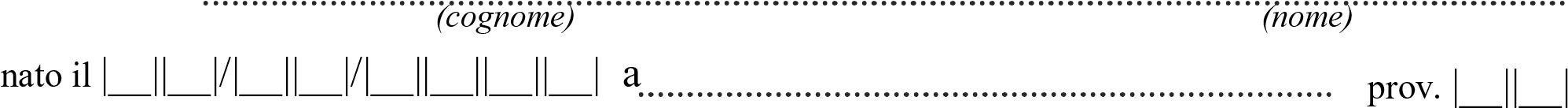 è stato nominato esecutore testamentario ed ha accettato l’incarico e che tale incarico è tuttora vigente. il presente modulo può essere compilato anche da uno solo degli eredibarrare le caselle corrispondenti ai campi compilatiMod. DSAN - eredi Al Ministero dell’Economia e delle Finanze DAG - Direzione dei Servizi del Tesoro Ufficio IXdcst.dag@pec.mef.gov.it che il/i Sig./ri 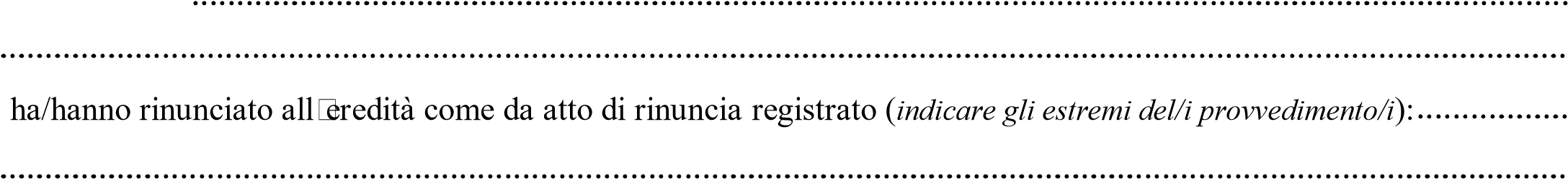  che tra il de cuius ed il coniuge superstite non è mai stata pronunciata sentenza di separazione personale con addebito o sentenza di divorzio passata in giudicato;   che tra il de cuius ed il coniuge superstite è stata pronunciata sentenza di separazione personale senza addebito;  che tra il de cuius ed il coniuge superstite è stata pronunciata sentenza di separazione personale con addebito a carico di  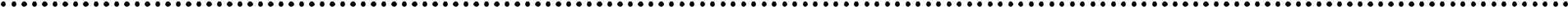  che tra il de cuius ed il coniuge superstite è stata pronunciata senza di divorzio passata in giudicato; che alla presente dichiarazione sono allegati i seguenti documenti(2): □ copia del documento di identità in corso di validità del dichiarante 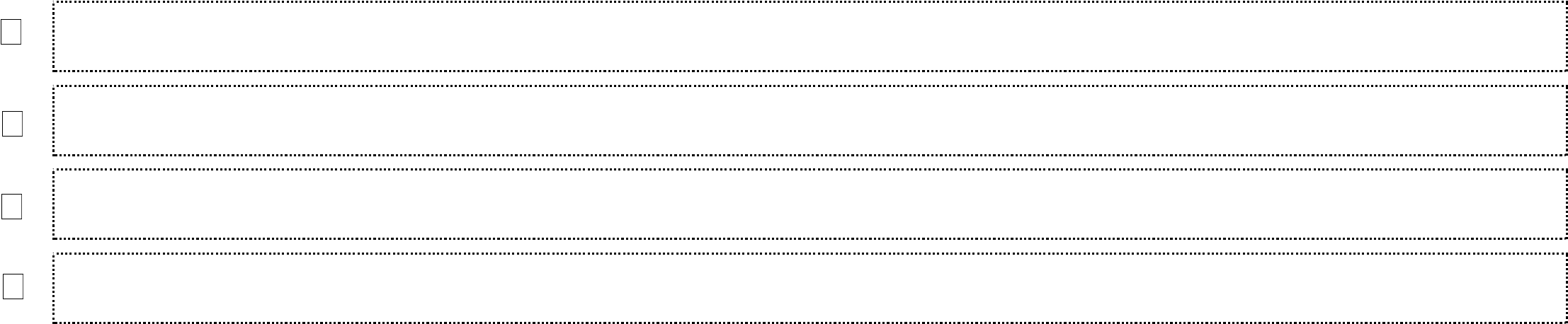 di essere informato che(3): i dati personali acquisiti da questo Ministero, attraverso la compilazione della presente dichiarazione, la comunicazione del codice fiscale e la trasmissione di copia del proprio documento d’identità, sono indispensabili ai fini dell’esecuzione del provvedimento che ha liquidato l’equa riparazione  per la violazione del termine ragionevole di durata del processo.il rifiuto di comunicare i predetti dati personali, pertanto, comporterà l’impossibilità per questo Ministero di adempiere all’obbligo di esecuzione del provvedimento giudiziale.i dati personali acquisiti verranno trattati e conservati, anche con l’ausilio di strumenti informatici, esclusivamente allo scopo di provvedere al pagamento dell’indennizzo riconosciuto nelle procedure oggetto della presente dichiarazione;il completamento della procedura di pagamento implica istituzionalmente la comunicazione dei dati personali raccolti ad altri Organi della Pubblica Amministrazione per l’espletamento di attività strettamente connesse e/o strumentali all’esecuzione della procedura di pagamento oggetto della presente dichiarazione.Che la presente dichiarazione consta di tre pagine.Firma Data barrare la casella corrispondente al/i documento/i che si allega/no; le copie dei documenti di identità devono essere tutte leggibili in ogni loroparte, in corso di validità e il dichiarante identificabile tramite questeINFORMATIVA resa ai sensi della Decreto legislativo 30giugno 2003 n. 196 e successive modificazioniMod. DSAN - eredi Al Ministero dell’Economia e delle Finanze DAG - Direzione dei Servizi del Tesoro Ufficio IXdcst.dag@pec.mef.gov.it 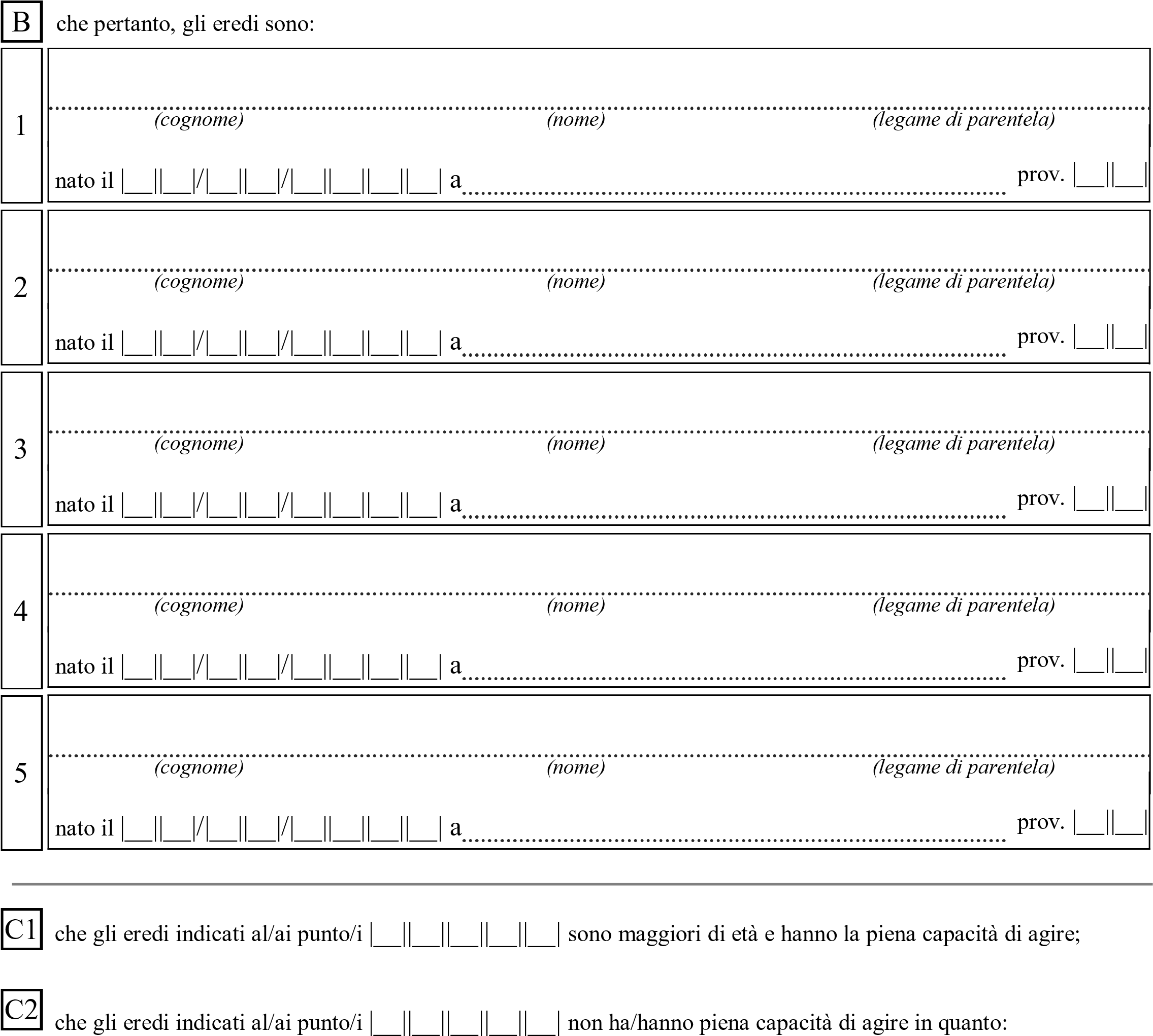 	 minori 	 altro e sono legalmente rappresentati dal/i Sig./ri indicati nel/i rispettivo/i provvedimento/i di nomina dell’Autorità Giudi-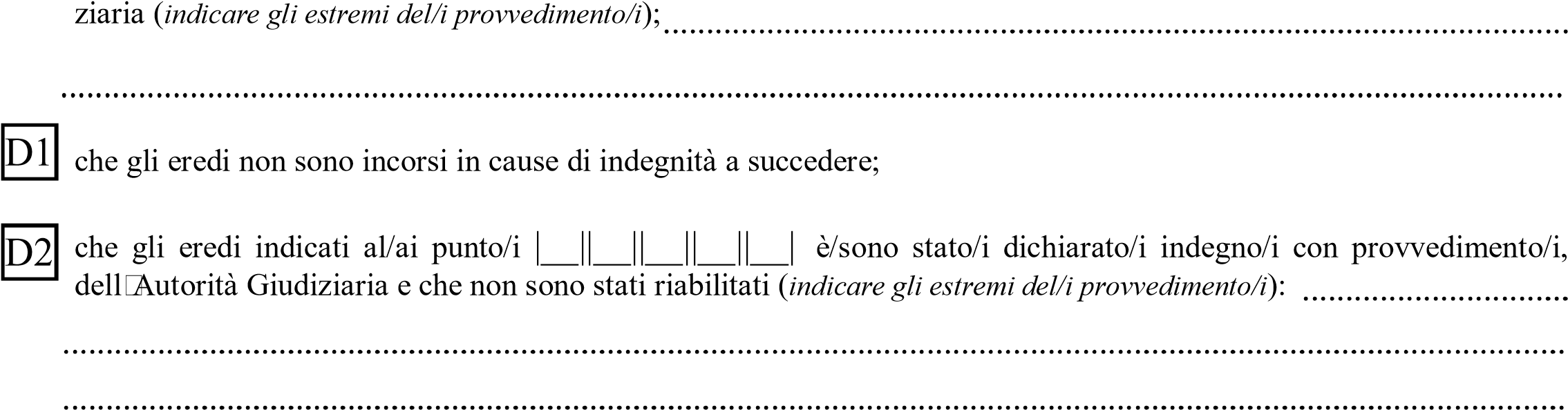 Codice  fiscale:    |___| |___| |___| |___| |___| |___| |___| |___| |___| |___| |___| |___| |___| |___| |___| |___| Nato il |__||__|/|__||__|/|__||__||__||__|  a 	prov. |__||__| Residente a 	prov. |__||__| Indirizzo: 	CAP |__||__||__||__||__| A A1 A2 E F1F2F3F4G H I 